ฝ่ายวิชาการ   โรงเรียนอัสสัมชัญนครราชสีมา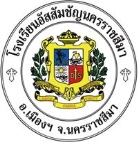   แบบประกาศรายชื่อนักเรียนมีผลการเรียน "0" "ขส" "มส" หรือ "ร"   แบบประกาศรายชื่อนักเรียนแก้ผลการเรียน "0" "ขส" "มส" หรือ "ร"  ภาคเรียน….......ปีการศึกษา.................วิชา...........................................รหัสวิชา.......................ระดับชั้น ............ประกาศ ณ วันที่............เดือน..............................................พ.ศ. …………….ลงชื่อ...................................................................ครูผู้สอน/ครูประจำวิชา                                  (.................................................................)ที่ชื่อสกุลเลขที่ห้องผลการเรียนที่ได้รับผลการเรียนที่ได้รับผลการเรียนที่ได้รับผลการเรียนที่ได้รับผลการแก้ผลการแก้หมายเหตุที่ชื่อสกุลเลขที่ห้อง0ขส.มส.รผ่านไม่ผ่านหมายเหตุ